T. MULLAN & CO.					Bowgate Street,											Ballinrobe,Solicitors								Co. Mayo.TERESA MULLAN B.A.  Legal ScienceTel:  094 9541800/9541801					Email: office@tmullansolicitors.comFax: 094 9541802						www.tmullansolicitors.com_____________________________________________________________________________________*	Our Ref:      TM/SF/F.3300                                  Date: 24th August 2021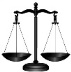 Your Ref:  Mr. John Martin,President,Galway Bar Association.By E-mail: admin5@gsba.ieRe: Tomás Ó’Cualáin - (orse)  Tomás FolanLate of Cuilean, Carraroe, County GalwayDear Mr. Martin,We are trying to locate a Will for the above-named Gentleman, who passed away on the 19th of July 2021.We would be obliged if you would circulate this letter and contact T. Mullan & Co., Solicitors, Ballinrobe, County Mayo in this respect.Your assistance would be greatly appreciated. Kind regards,_________________T. Mullan & Co.